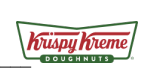 Krispy Kreme Doughnut Fundraiser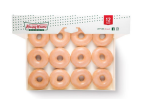 Please support our latest fundraiser by purchasing Krispy Kreme doughnuts through the SPS. Find attached the order form. Please return with payment (via cash or card at office) by Monday 29th August.Delivery date will be Thursday 15th September time to be confirmed.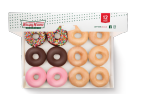 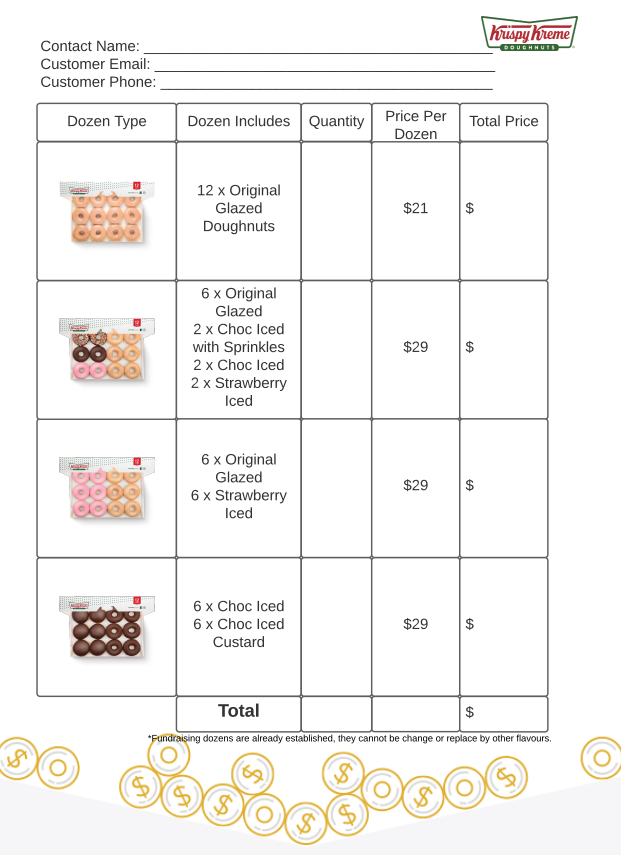 